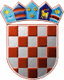 REPUBLIKA HRVATSKAOPĆINSKO IZBORNO POVJERENSTVOOPĆINE POVLJANAKLASA:URBROJ:Povljana,        Na osnovi članka 86. Zakona o lokalnim izborima ("Narodne novine", broj 144/12 i 121/16, u daljnjem tekstu: Zakon), nakon provedenih lokalnih izbora 21. svibnja 2017., Općinsko izborno povjerenstvo Općine Povljana utvrdilo je i objavljujeREZULTATE IZBORA ZAČLANOVE OPĆINSKOG VIJEĆAOPĆINE POVLJANANositelj liste: IVICA POGORILIĆNositelj liste: ŠIME JURIŠIĆNositelj liste: IVAN ŠKODANositelj liste: IVICA POGORILIĆNositelj liste: ŠIME JURIŠIĆNositelj liste: IVAN ŠKODAdobila je 4  mjesta te su s te liste izabrani:dobila je 4  mjesta te su s te liste izabrani:dobila je 1  mjesto te je s te liste izabran:PREDSJEDNIKOPĆINSKOG IZBORNOG POVJERENSTVAOPĆINE POVLJANAEUGEN ŠKUNCA______________________________I.Od ukupno 688 birača upisanih u popis birača, glasovalo je 489 birača, odnosno 71,08%, od čega je prema glasačkim listićima glasovalo 489 birača, odnosno 71,08%. Važećih listića bilo je 480, odnosno 98,16%. Nevažećih je bilo 9 listića, odnosno 1,84%.Od ukupno 688 birača upisanih u popis birača, glasovalo je 489 birača, odnosno 71,08%, od čega je prema glasačkim listićima glasovalo 489 birača, odnosno 71,08%. Važećih listića bilo je 480, odnosno 98,16%. Nevažećih je bilo 9 listića, odnosno 1,84%.II.Pojedine kandidacijske liste dobile su sljedeći broj glasova:1.2.3.III.Na osnovi članka 84. stavka 1. Zakona, kandidacijske liste koje sudjeluju u diobi mjesta u općinskom vijeću su:Na osnovi članka 84. stavka 1. Zakona, kandidacijske liste koje sudjeluju u diobi mjesta u općinskom vijeću su:1.KANDIDACIJSKA LISTA GRUPE BIRAČA2.HRVATSKA DEMOKRATSKA ZAJEDNICA - HDZ3.KANDIDACIJSKA LISTA GRUPE BIRAČAIV.Na osnovi članka 84. stavka 2. i članka 85. Zakona, utvrđuje se da su pojedine kandidacijske liste dobile sljedeći broj mjesta u općinskom vijeću:Na osnovi članka 84. stavka 2. i članka 85. Zakona, utvrđuje se da su pojedine kandidacijske liste dobile sljedeći broj mjesta u općinskom vijeću:1.KANDIDACIJSKA LISTA GRUPE BIRAČA1.IVICA POGORILIĆ2.NIKOLA ŠKODA3.ANTONIJA ŠKODA4.ANITA RUKAVINA2.HRVATSKA DEMOKRATSKA ZAJEDNICA - HDZ1.ŠIME JURIŠIĆ2.ROKO MILUTINA3.JOSIP RUMORA4.KATARINA CRLJENKO3.KANDIDACIJSKA LISTA GRUPE BIRAČA1.IVAN ŠKODA